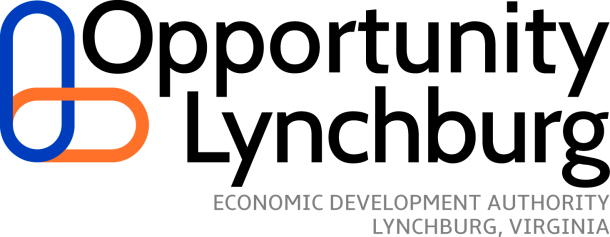 Local Enterprise Zone Redevelopment Program FINAL REPORT
A final report must be submitted within 30 days of finishing the redevelopment project.PROGRAM CONTACTMelissa DismondLynchburg Office of Economic Development(434) 455-4490Melissa.Dismond@lynchburgva.gov 
I have attached the following documentation of City of Lynchburg project approval:		“After” photograph of space or building improved
		Digital images (.jpg) may be sent to Melissa.dismond@lynchburgva.gov 		No. of jobs created or retained by the redevelopment project______	Jobs Created		______	Jobs Retained	A written testimonial of the program:  □	A list of all expenditures. The list should be typed or submitted in a spreadsheet, totaling all receipts. □	Copies of all receipts and paid invoices. Do not submit original receipts.
Applicants must keep copies of receipts for three years.

___________________________________________		________________________________________Signature of Applicant			   			Name of Applicant___________________________________________		________________________________________
Title of Applicant						 Date